Univerzita Palackého v OlomouciPedagogická fakultaKatedra českého jazyka a literatury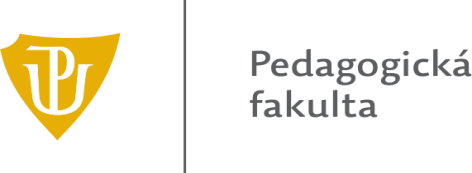 Seminární práceDIDAKTICKÁ POMŮCKADidaktika mateřského jazyka BKČJ/UDBQ Fojtíková Andrea Učitelství pro 1.stupeň ZŠ 3. ročník, 1.studijní skupina27. září 2018Olomouc 2018POMŮCKA K URČOVÁNÍ VZORŮ PODSTATNÝCH JMENNázev: „Češtinářské pexeso“Pomůcky: nůžky, kartičky pexesa (viz.příloha)Učivo: Tahle hra slouží k procvičování určování vzorů podstatných jmen. Ročník: Pomůcky slouží pro žáky 4. třídy.Popis činnosti: Dětem rozdáme do dvojice a) obálku s již nastříhaným pexesem b) papíry k vystřižení kartiček pexesa. Dávám dvě možnosti, jelikož uvidí každá paní učitelka sama, kolik mají na hru času, zdali si děti pexeso mohou i vystříhat nebo jej dostanou hotové ke hře. Děti kartičky zamíchají – pozor! Děti zamíchají zvlášť obrázky a zvlášť vzory podstatných jmen. Poté na levou stranu lavice rozloží (stranou dolů) obrázky a na pravou část (stranou dolů) vzory podstatných jmen. Nadále hra pokračuje jako klasické pexeso s tím rozdílem, že děti vždy berou jednu kartičku z levé strany stolu a jednu kartičku z pravé strany stolu. Vždy děti řeknou, co na kartičce vidí – např. KONEV. Konev vyskloňují – konev bez konve je jako píseň bez písně, podívají se, co mají za vzor v pravé ruce a pokud je to správně, kartičky si nechávají, pokud špatně, losuje soupeř. 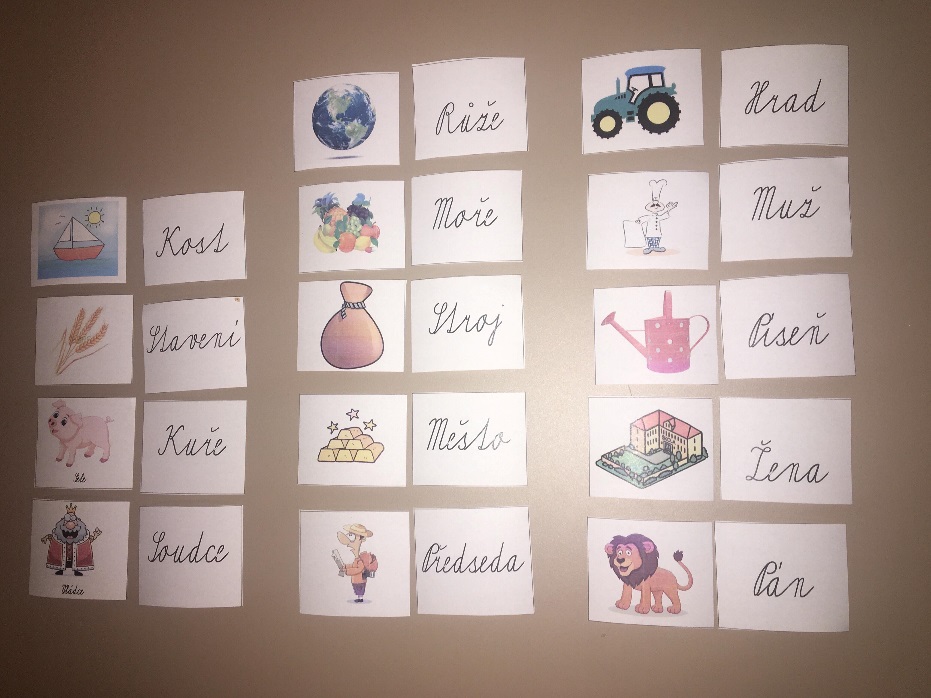 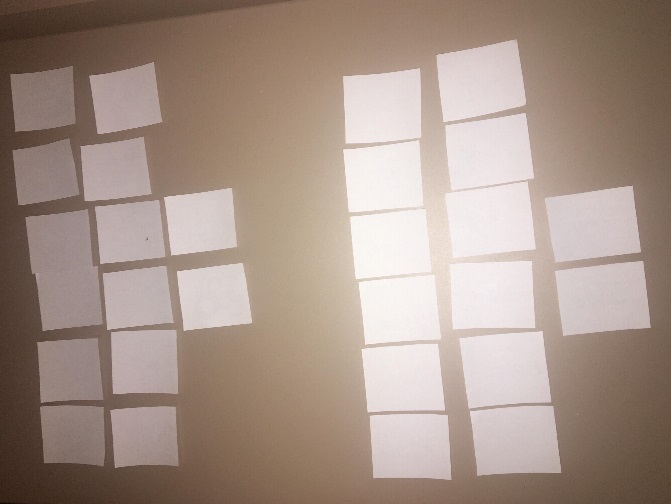 POMŮCKA KE SKLOŇOVÁNÍ PODSTATNÝCH JMENNázev: ,,Umíš správně vyskloňovat podstatné jméno?“Pomůcky: nůžky, kartičky pexesa (viz.příloha), kartičky s pády (viz.příloha), pero, papírUčivo: Tahle hra slouží k procvičování skloňování podstatných jmen. Ročník: Pomůcka slouží pro žáky 3.třídy (část pomůcky.) Celá pomůcka slouží pro žáky 4.třídy.Popis činnosti: a) Pro žáky 3.třídy – práce ve dvojicích. Děti si vezmou pouze obrázky z pexesa – rody je nemusí zajímat, ještě je neumí, proto mohou zůstat v obálce, či kde jsou kartičky uloženy. Udělají si dlouhý sloupec obrázků např. na levé straně stolu. Poté děti dostanou druhou obálku s kartičkami pádů (paní učitelka je může dát předem nastřihané, či opět si děti mohou kartičky nastřihat samy). Vždy si dítě vylosuje z obálky jednu kartičku určitého pádu a čísla, položí vedle libovolného obrázku a poví kamarádovi určitý pád slova. Např. dítě má obrázek STŮL, vylosovanou kartičku má – 2.pád č. množného. Poté řekne – 1. pád kdo, co – TY STOLY, 2. pád bez koho čeho – BEZ STOLŮ. Kamarád jej zkontroluje. Pokud si nejsou děti jisté správnou odpovědí, hlásí se pro radu paní učitelky. Paní učitelka může využít kartičky také jako diktát. Vždy vylosuje jeden obrázek, poví jej dětem, např. KONEV, poté vylosuje daný pád, opět jej dětem prozradí, např. 3.pád jedn.čísla a děti napíšou pouze SPRÁVNÝ tvar do sešitu. 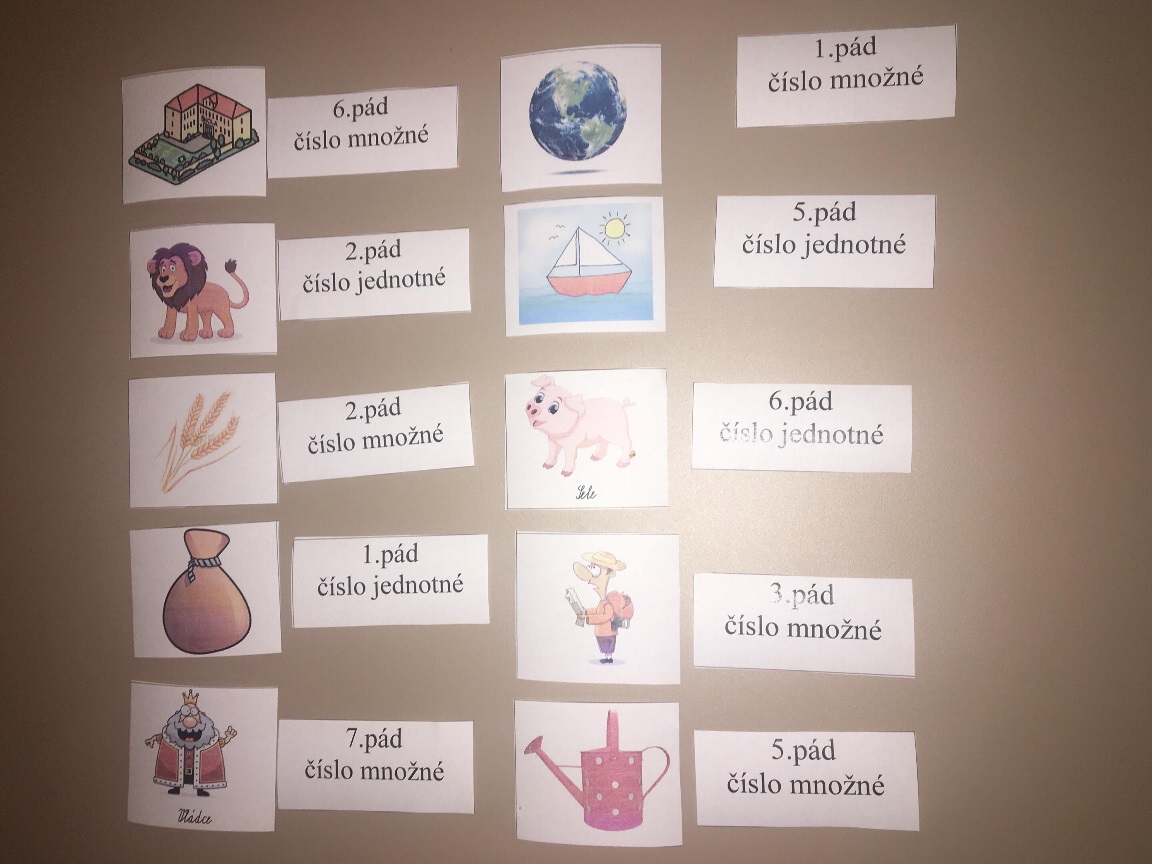 b) Pro žáky 4.třídy Děti nejdříve určí správné vzory POJ jako u pexesa, udělají si tím dva sloupečky. Poté si jako třetí sloupeček rozdají pády. Až mají hotovo, můžou začít soutěžit. Paní učitelka nastaví daný čas – např. 3minuty. (Dle šikovnosti dětí.) Co nejrychleji musí napsat správné tvary na samostatný papír. Pozor – správný tvar daného slova, ale také správný tvar vzoru! Nakonec si papíry vymění s kamarádem pro kontrolu. Paní učitelka čte správné tvary a děti se bodují – pokud je správný tvar slova a také vzoru = +1b. Pokud je alespoň jedno z toho špatně = 0b. Pokud má žák 14 bodů, získává titul „češtinářského krále“ a dostává jedničku. (Hodnocení si paní učitelka může uzpůsobit dle sebe – např. razítko, pěkná známka apod.)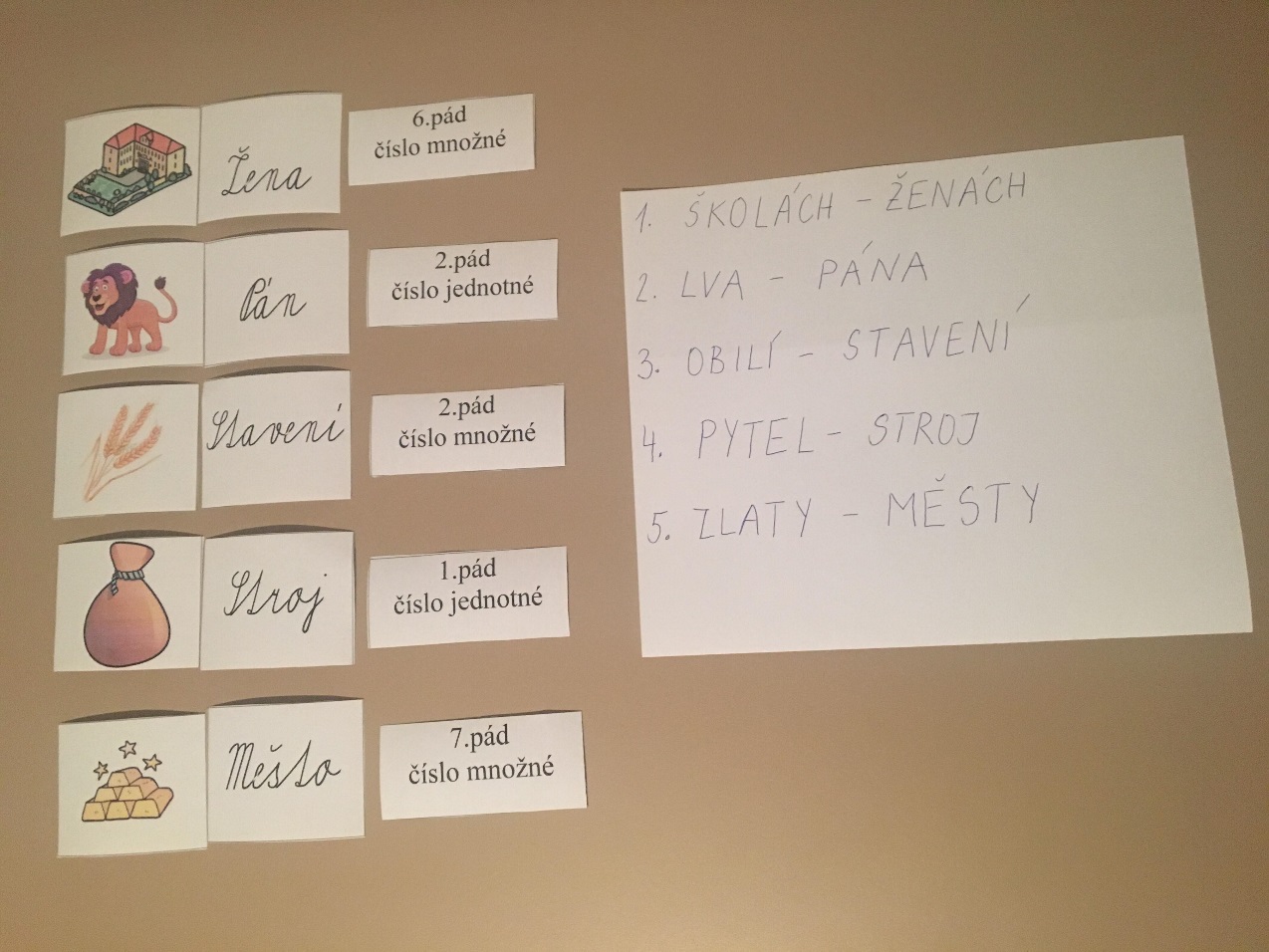 